STOWE SCHOOL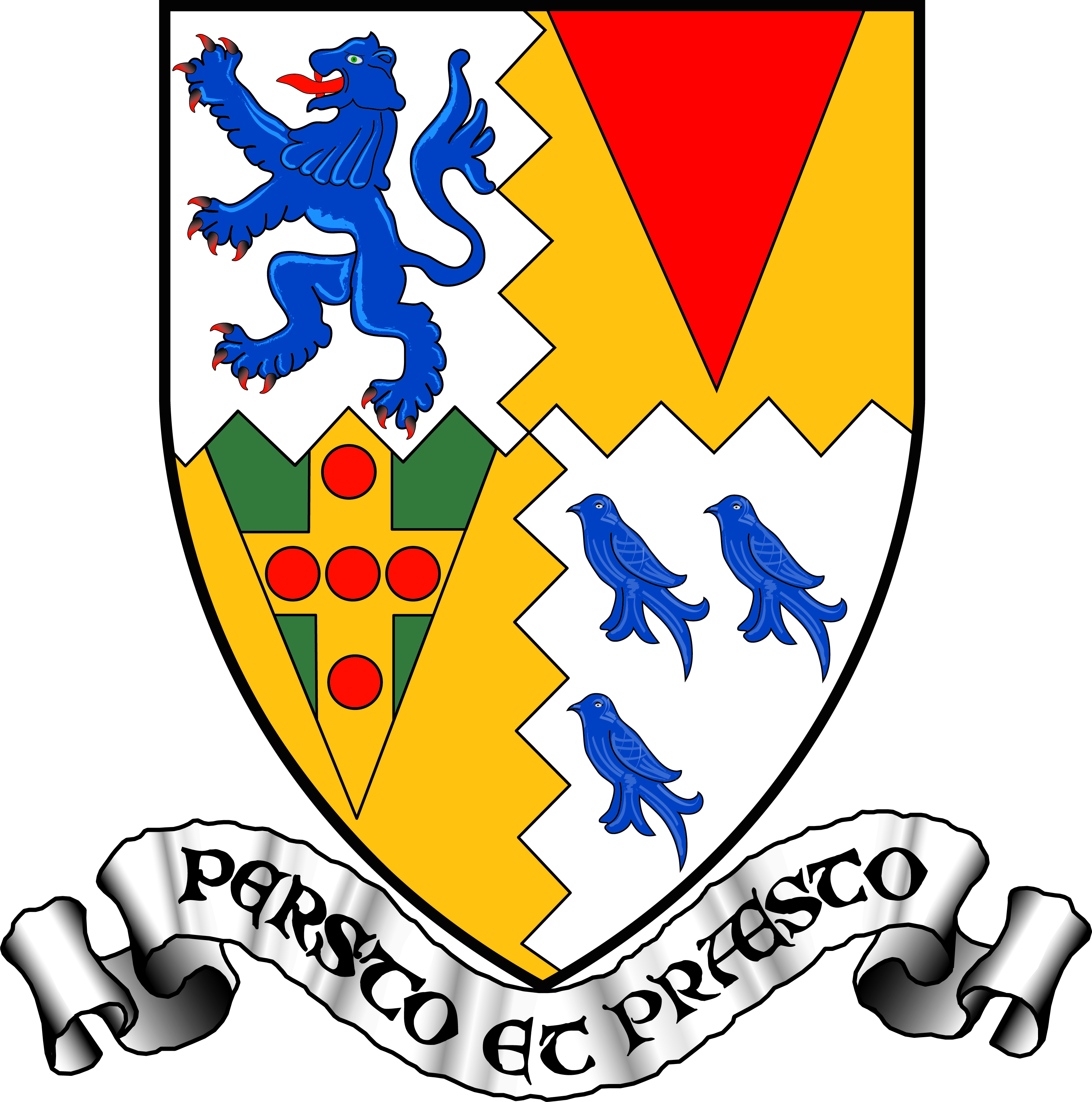 APPLICATION FOR INSTRUMENTAL LESSONSTo be returned to:Jane Horwood, Music Administrator, Stowe School, Stowe, Buckingham, MK18 5EHAlternatively, please visit http://www.stowe.co.uk/parent-information/instrumental-music-lessons/ to fill out the online form. Please read the terms and conditions on the attached sheet carefully. I would like my son/daughter to learn the following instrument(s)/voice:1 	 Length of time learning or current approximate standard/Grade 	Example of piece recently played or favourite piece to play2 	Length of time learning or current approximate standard/Grade 	Example of piece recently played or favourite piece to play3 	Length of time learning or current approximate standard/Grade 	Example of piece recently played or favourite piece to playN.B. Requests for Guitar lessons please specify which type: Classical, Electric or BassDoes your son/daughter currently have lessons with an existing Stowe Music Teacher? Or do you have a preference for a particular Stowe Music Teacher? If so, please give details below:While requests for a specific teacher will be taken into account, we cannot guarantee that it will always be possible to meet them.My son/daughter has taken Grade 5 Theory		Yes		No	  (please delete)My son/daughter requires tuition in Grade 5 Theory	Yes		No	  (please delete)(This is chargeable, please see enclosed information sheet)Music Scholar							Yes		No	  (please delete)Music Exhibitioner						Yes		No	  (please delete)Name of Pupil: 	(Please print)I agree to pay for musical instrument tuition at the end of each term and to give one term’s notice in writing to the Director of Music for lessons to cease. I have read and understood the information in the enclosed leaflet.Signed: 	 Date:	(Parent/Guardian)